the Parish of St. Dunstan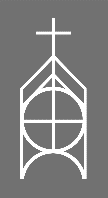 Wednesday Study Group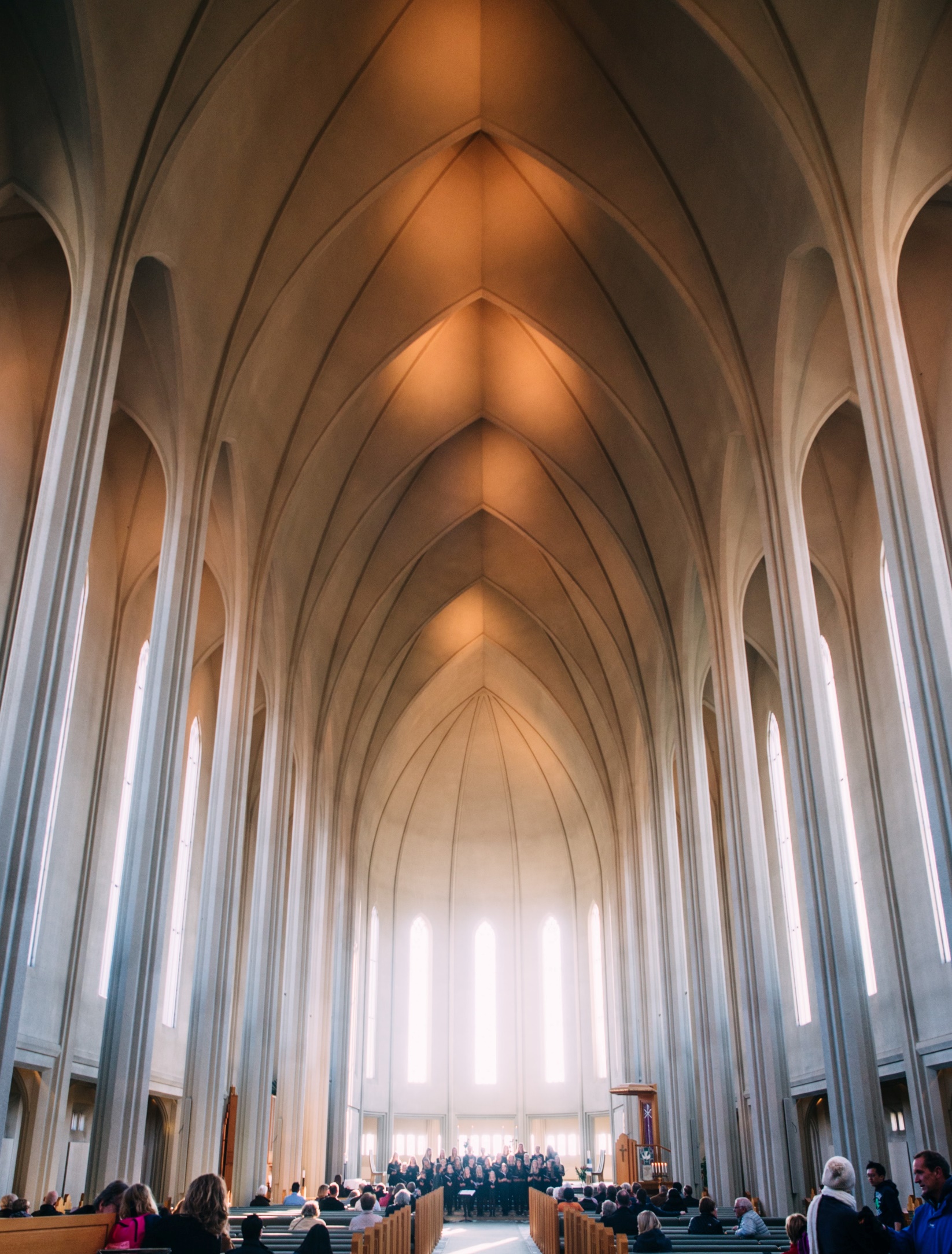 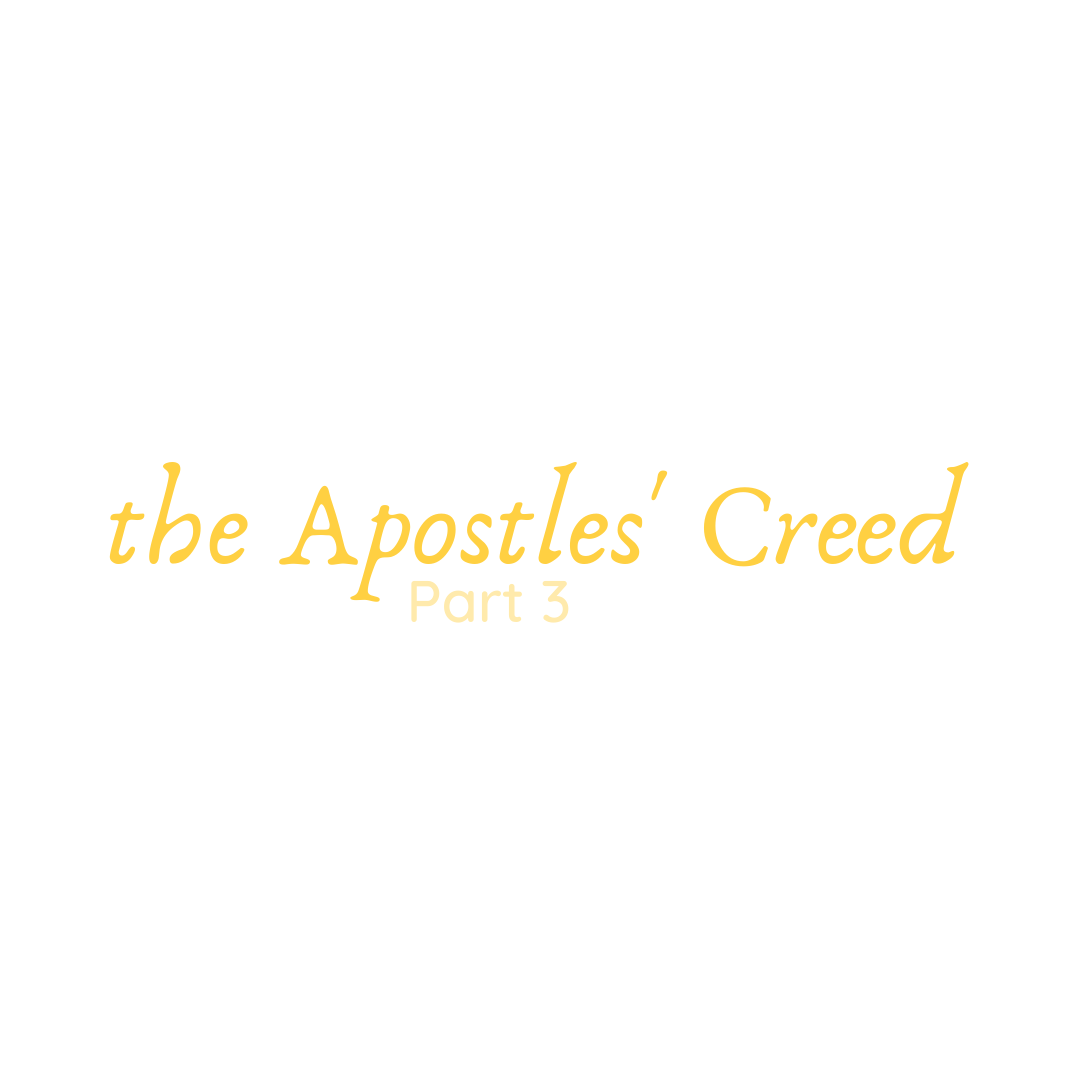 June 3I believe in the Holy Spirit,the Holy Catholic ChurchI believeFaith is the consent to & participation of the heart with the longed-for & revealed Vision of God.I wonder what Consent is.permission, trust, yes of our whole being, willingness, readiness, surrender, acceptance, openness, loving, agreeing, Annunciation: Let it be done to me according to your word.I wonder what Participation is.Active, taking part in something, engagement, partnership, conversation, willingness to help people, joining together, pours out of us, not should, what the heart brings out from us, what our heart tells usPerson who builds a house on rock or sandI wonder what belief has to do with the Heart.Our hearts are restless until they find their rest in God – St. AugustineI wonder how God is Longed-for.Communication, seeing God’s goodness in the land of the living, our prayers, feeling that I can let go, connection and healing personally and for the world, devotion, The road to emmausI wonder how God is Revealed.through other people, longing, connections, desires, answering our prayers, searching, scriptures, eucharist, suffering, peace, their hearts were burningThe road to emmausI wonder what your Vision of God is.the Holy Spirit & the Holy Catholic Church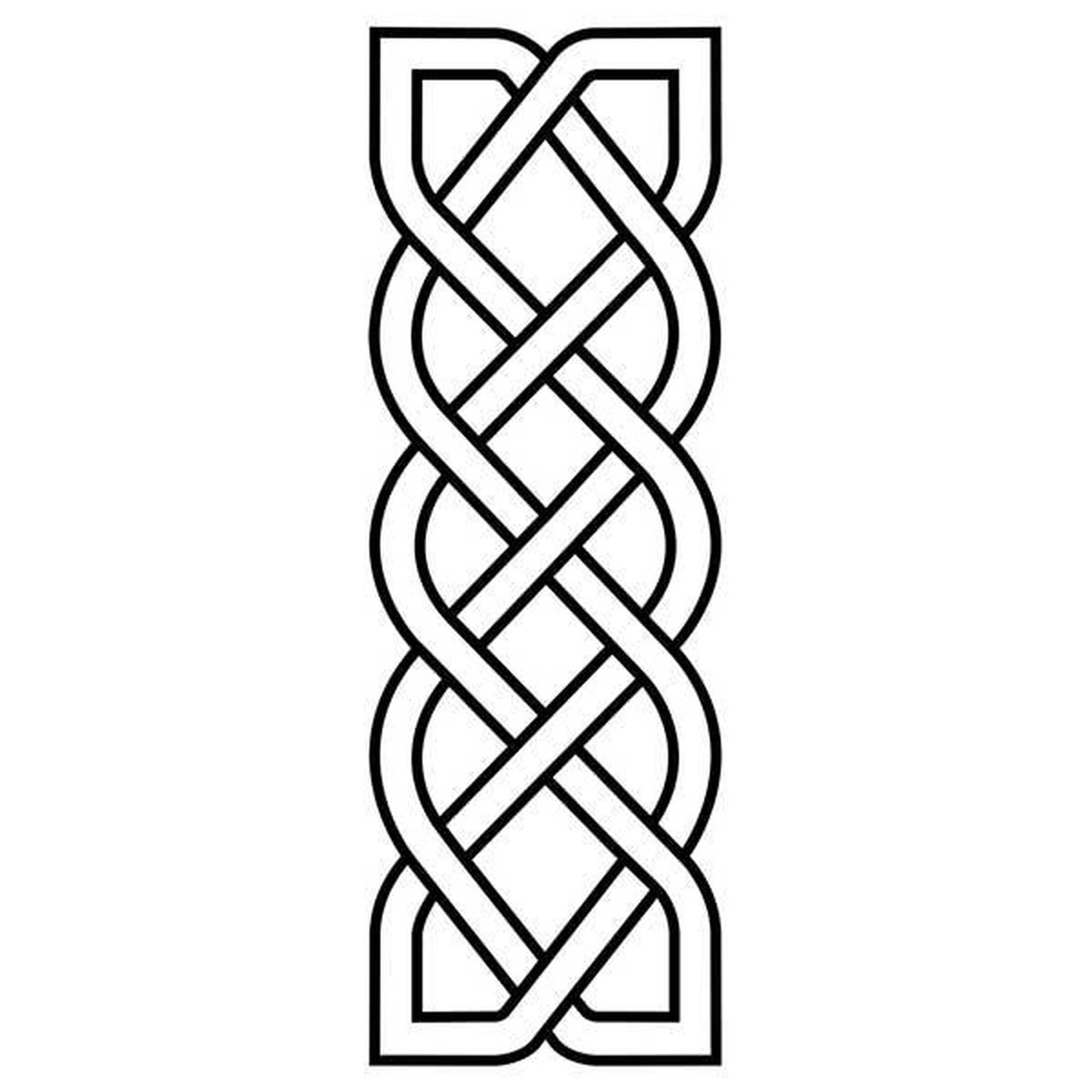 The Spirit & the Holy Catholic Church are intertwined.The Holy Spirit inspires the movement of the Church. The movement of the Church is directed by the Holy Spirit. We know what kind of church the Holy Catholic Church is by describing the Holy Spirit.We know the kind of spirit the Holy Spirit is by describing the work of the holy catholic church.I wonder what holy means.connected to God, wholeness, perfect in goodness and righteousness, divine, beyond human, different (set apart), sacredI wonder what your favourite metaphor for the Holy Spirit is.John 14:16; John 16:13; Romans 8:15; 1 Corinthians 12:13; Acts 2:3-4; Matthew 3:16wind, dove, fire, rushing wind, candle, comforter, adopter, wisdom, counsellor, source of spiritual strength, renewable energy, exact representation of Jesus, feminine energy, Sophia, she/herI wonder what catholic means.universal, entire, whole – cath-WHOLE-icINCLUSIVE community of the spirit led followers of JesusI wonder what your favourite metaphor for the Church is.Acts 19:39; John 10:16; 1 Corinthians 3:9; 1 Peter 2:5; Revelation 9:17community, home, happy, boat, sheepfold, field, building, bride of Christ, sanctuaryThe Spirit and the Church together long for the presence of Jesus in the world. Revelation 22:17